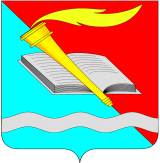 АДМИНИСТРАЦИЯ ФУРМАНОВСКОГО МУНИЦИПАЛЬНОГО РАЙОНА ПОСТАНОВЛЕНИЕ от ____                   2022						                     № _  _         ___г. Фурманов О внесении  изменений в постановление  администрации Фурмановского муниципального района от 26.01.2018 № 60 «Об утверждении административного регламента предоставления муниципальной услуги  «Выдача администрацией   Фурмановского муниципального   района акта освидетельствования проведения основных работ по строительству (реконструкции) объекта индивидуального жилищного строительства, осуществляемому с привлечением средств материнского (семейного) капитала»В целях приведения  в  соответствие  с Федеральным законом   от 27.07.2010  № 210-ФЗ «Об организации предоставления государственных и муниципальных услуг»,  с Приказом Министерства строительства и жилищно-коммунального хозяйства Российской Федерации от 08.06.2021 № 362 "Об утверждении формы документа, подтверждающего проведение основных работ по строительству объекта индивидуального жилищного строительства (монтаж фундамента, возведение стен и кровли) или проведение работ по реконструкции объекта индивидуального жилищного строительства, в результате которых общая площадь жилого помещения (жилых помещений) реконструируемого объекта увеличивается не менее чем на учетную норму площади жилого помещения, устанавливаемую в соответствии с жилищным законодательством Российской Федерации", в целях повышения качества и доступности предоставляемых муниципальных услуг, п о с т а н о в л я е т:1. Внести изменения в Приложение № 1  к  постановлению  администрации Фурмановского муниципального района от 26.01.2018 № 60 «Об утверждении административного регламента предоставления муниципальной услуги  «Выдача администрацией   Фурмановского муниципального   района акта освидетельствования проведения основных работ по строительству (реконструкции) объекта индивидуального жилищного строительства, осуществляемому с привлечением средств материнского (семейного) капитала».1.1. В пунктах 1.3 и  2.2. адрес электронной почты администрации изложить в следующей редакции:- адрес электронной почты: furmanov@ivreg.ru; 1.2. В пункте 1.3. внести следующие  изменения:-  в таблице График приема  посетителей дополнить строкой: «суббота  с __8-00__ до _12-00».1.3. Пункт 2.4. изложить  в следующей редакции:           «2.4. Срок предоставления муниципальной услуги: в течение 10 рабочих дней со дня регистрации заявления о выдаче акта освидетельствования.».            1.4. В  пункте 2.5. «Правовые основания для предоставления муниципальной услуги»: абзац  8  читать в следующей редакции:	- Приказ Министерства строительства и жилищно-коммунального хозяйства Российской Федерации от 08.06.2021 № 362 «/пр "Об утверждении формы документа, подтверждающего проведение основных работ по строительству объекта индивидуального жилищного строительства (монтаж фундамента, возведение стен и кровли) или проведение работ по реконструкции объекта индивидуального жилищного строительства, в результате которых общая площадь жилого помещения (жилых помещений) реконструируемого объекта увеличивается не менее чем на учетную норму площади жилого помещения, устанавливаемую в соответствии с жилищным законодательством Российской Федерации".   1.5.  Пункт 2.6. изложить  в новой редакции:  «.2.6. Исчерпывающий перечень документов, необходимых для предоставления муниципальной услуги:   2.6.1. Заявление о выдаче акта освидетельствования по форме согласно приложению N 1 к настоящему Регламенту (далее - заявление).   Если заявление направлено в форме электронного документа через официальный адрес электронной почты администрации Фурмановского муниципального района, такое заявление должно быть подписано электронной подписью в соответствии с требованиями Федерального закона от 6 апреля 2011 года N 63-ФЗ "Об электронной подписи».   2.6.2. Копия документа, удостоверяющего личность Заявителя и (или) его уполномоченного представителя (в случае, если от имени Заявителя за получением муниципальной услуги обращается его представитель).   2.6.3. Копия документа, удостоверяющего права (полномочия) представителя Заявителя (копия доверенности).  2.6.4. Согласие на обработку персональных данных Заявителя по форме согласно приложению N 2 к настоящему Регламенту.  2.6.5. Разрешение на строительство (реконструкцию) объекта индивидуального жилищного строительства либо уведомление о соответствии построенных или реконструированных объектах индивидуального жилищного строительства или садового дома требованиям законодательства о градостроительной деятельности.
           2.6.6. Копия государственного сертификата на материнский (семейный) капитал.
           2.6.7. Копия свидетельства о браке, в случае если разрешение на строительство (реконструкцию) объекта индивидуального жилищного строительства оформлено на супруга лица, получившего государственный сертификат на материнский капитал.»
           1.6. Пункт 2.7. изложить в новой редакции: «2.7.Документы, указанные в подпунктах 2.6.1, 2.6.2, 2.6.3, 2.6.4, 2.6.7 пункта 2.6 настоящего Регламента, Заявитель предоставляет самостоятельно.Заявитель несет ответственность за достоверность представленных им сведений, а также документов, в которых они содержатся.».              1.7. Пункт 2.8. изложить в следующей редакции:
               «2.8. Документы, указанные в подпункте 2.6.5 пункта 2.6 Регламента, находятся в распоряжении Администрации.               Документы (их копии или сведения, содержащиеся в них), указанные в  подпунктах 2.6.6 пункта 2.6 Регламента, запрашиваются специалистами Отдела в государственных органах и подведомственных государственным органам организациях, в распоряжении которых находятся указанные документы в соответствии с нормативными правовыми актами Российской Федерации, нормативными правовыми актами субъектов Российской Федерации, муниципальными правовыми актами (если Заявитель не представил указанные документы самостоятельно).».           1.8. Пункт 2.9 изложить  в следующей редакции           «2.9. Исчерпывающий перечень оснований для отказа в приеме документов, необходимых для предоставления муниципальной услуги:           2.9.1. Отсутствие или недостаточность информации в заявлении о предоставлении муниципальной услуги, указанной в форме заявления о предоставлении муниципальной услуги (приложение N 1 к настоящему Регламенту).
           2.9.2. Текст письменного обращения не поддается прочтению, в том числе фамилия и почтовый адрес Заявителя.           2.9.3. Заявление анонимного характера.           2.9.4. Заявление, направленное в электронном виде, не подписано электронной подписью в соответствии с требованиями действующего законодательства либо не подтверждена ее подлинность.           2.9.5. Подача заявления о предоставлении муниципальной услуги представителем Заявителя, чьи полномочия не подтверждены.           2.9.6. Отсутствие у Администрации  полномочий по рассмотрению заявления.».
           1.9. Раздел 2. Стандарт предоставления муниципальной услуги дополнить пунктом 2.20. следующего содержания:«При предоставлении муниципальных услуги в электронной форме идентификация и аутентификация могут осуществляться посредством:- единой системы идентификации и аутентификации или иных государственных информационных систем, если такие государственные информационные системы в установленном Правительством Российской Федерации порядке обеспечивают взаимодействие с единой системой идентификации и аутентификации, при условии совпадения сведений о физическом лице в указанных информационных системах;- единой системы идентификации и аутентификации и единой информационной системы персональных данных, обеспечивающей обработку, включая сбор и хранение, биометрических персональных данных, их проверку и передачу информации о степени их соответствия предоставленным биометрическим персональным данным физического лица»          1.10. Второй абзац  пункта  3.2.1. изложить в следующей редакции: 	«Заявление  может  быть  подано  через МФЦ.  В день приема  Заявления и прилагаемых документов МФЦ  представляет  их  по  оформленной   в    установленном порядке   описи в Администрацию.».          1.11. Пункт  3.2.1. дополнить текстом  следующего содержания:          «Установление личности заявителя может осуществляться в ходе личного приема посредством предъявления паспорта гражданина Российской Федерации либо иного документа, удостоверяющего личность, в соответствии с законодательством Российской Федерации или посредством идентификации и аутентификации в органах, предоставляющих государственные услуги, органах, предоставляющих муниципальные услуги, многофункциональных центрах с использованием информационных технологий, предусмотренных частью 18 статьи 14.1 Федерального закона от 27 июля 2006 года N 149-ФЗ "Об информации, информационных технологиях и о защите информации".»1.12  Второй абзац пункта  3.2.5. изложить в следующей редакции:            «В случае несоответствия поданного Заявления требованиям, установленным федеральным законодательством и иными нормативными правовыми актами, Специалист не позднее 3 рабочих дней обеспечивает направление Заявителю письма об отказе в приеме Заявления к рассмотрению с указанием причин такого отказа.».              1.13.  Пункт 3.4.4. изложить в следующей редакции:«В срок не позднее одного рабочего дня после принятия решения, указанного в         пунктах 3.4.2 и 3.4.3 Специалист осуществляет подготовку акта освидетельствования или          мотивированного отказа в выдаче акта освидетельствования.».	1.14. Пункт 3.5.5. изложить в следующей редакции:«Акт освидетельствования подготавливается в двух экземплярах, имеющих равную           юридическую силу,   каждый    из    которых    подписывается    Главой     Фурмановского           муниципального района или Уполномоченным  на подписание акта освидетельствования           лицом.Подпись   Главы Фурмановского муниципального района или Уполномоченного           на   подписание    акта   освидетельствования   лица,   удостоверяется печатью           Администрации на каждом из двух экземпляров.1.15. Пункт 3.5.7. изложить в следующей редакции:                «Один  экземпляр  Акта  освидетельствования,   подписанного    Главой  Фурмановского   муниципального   района  или Уполномоченным  на подписание акта   освидетельствования   лицом,  содержащий   отметки   о   согласовании,   хранится   в   Отделе  вместе  с  документами,  необходимыми    для     оказания        муниципальной   услуги.».	1.16. Пункт  3.5.8. изложить в следующей редакции:            «Срок   выполнения   административной   процедуры   составляет   не   более   (2)  двух   календарных дней.». 	 2. Настоящее постановление опубликовать в сборнике нормативных правовых актов «Вестник администрации Фурмановского муниципального района и Совета Фурмановского муниципального района» и разместить на официальном сайте администрации Фурмановского муниципального района www.furmanov.su.3. Настоящее постановление вступает в силу со дня его официального опубликования.4. Контроль за исполнением настоящего постановления возложить на первого заместителя главы администрации Фурмановского муниципального района Белова В.Е..Глава Фурмановского муниципального района                                                                                П.Н. КолесниковА.С. Инзин+79010391321